АДМИНИСТРАЦИЯ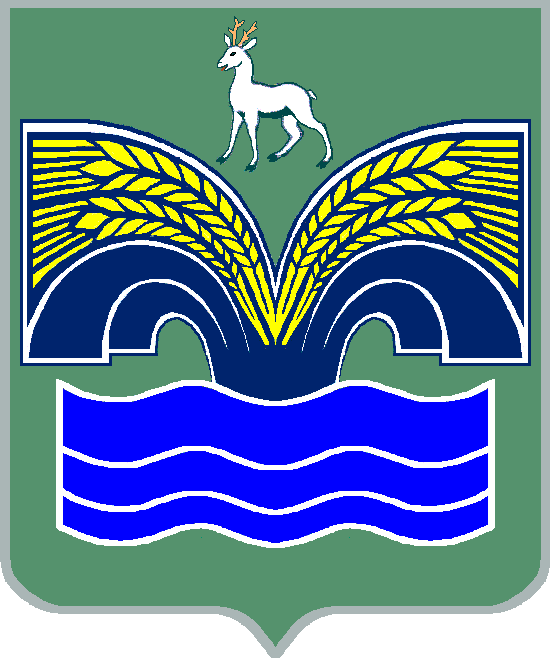 СЕЛЬСКОГО ПОСЕЛЕНИЯ КРАСНЫЙ ЯРМУНИЦИПАЛЬНОГО РАЙОНА КРАСНОЯРСКИЙСАМАРСКОЙ ОБЛАСТИПОСТАНОВЛЕНИЕот 26 августа 2016 года №247Об утверждении отчета об исполнении  бюджета сельского поселения Красный Яр муниципального района Красноярский Самарской области за  1 полугодие 2016 года            В соответствии со ст.264  Бюджетного кодекса Российской Федерации,  ст.52 Федерального закона от 06.10.2003г. №131-ФЗ «Об общих принципах организации местного самоуправления в Российской Федерации»,  ст.76 Устава сельского поселения Красный Яр, ПОСТАНОВЛЯЮ:1. Утвердить прилагаемый отчёт об исполнении бюджета сельского поселения Красный Яр муниципального района Красноярский  Самарской области за 1 полугодие 2016 года.2. Направить отчёт об исполнении бюджета сельского поселения Красный Яр муниципального района Красноярский  Самарской области за 
1 полугодие 2016  года в Собрание представителей сельского поселения Красный Яр муниципального района Красноярский  Самарской области и в бюджетно-экономическую комиссию Собрания представителей сельского поселения Красный Яр муниципального района Красноярский  Самарской области.3. Опубликовать настоящее постановление в средствах массовой информации.4. Настоящее  постановление  вступает  в силу со дня его официального опубликования.Глава сельского поселения Красный Яр 				муниципального района КрасноярскийСамарской области                                                                        А.Г. БушовИсп. Долгова Л.М. ( тел.8 846 57 2-15-22)УТВЕРЖДЕНПостановлением администрации сельского поселения Красный Яр от 26.08.2016г.  №247Отчёт об исполнении бюджета сельского поселения Красный Яр муниципального района Красноярский  Самарской области за 1 полугодие 2016 года	                                                                                                                                          Таблица 1Объем поступлений доходов по основным источникам сельского поселения Красный Яр на 2016 годТаблица 2Ведомственная структура расходов  бюджета поселения на 2016 годТаблица 3Источники внутреннего финансирования дефицита местного бюджета на 2016 годТаблица 4Сведенияо численности муниципальных служащих органов местного самоуправления, работников муниципальных  учреждений, о фактических затратах на их денежное содержание по  сельскому поселению Красный Яр муниципального района Красноярский Самарской области за 1 полугодие 2016 г. Код бюджетной классификацииНаименование доходаПлан на год (тыс.руб.)Исполнение  за 1 полугодие(тыс.руб.)000 100 00000 00 0000 000Налоговые и неналоговые доходы68 632,523 722,1000 101 00000 00 0000 000Налоги на прибыль, доходы21 143,09 491,8000 101 02000 01 0000 110Налог на доходы физических лиц21 143,09 491,8000 103 00000 00 0000 000Налоги на товары (работы,услуги), реализуемые на территории Российской Федерации6 919,04 018,2000 103 02200 01 0000 110Акцизы по подакцизным товарам (продуктам), производимым на территории Российской Федерации6 919,04 018,2000 103 02230 01 0000 110Доходы от уплаты акцизов на дизельное топливо, подлежащие распределению между  бюджетами субъектов Российской Федерации и местными бюджетами с учетом дифференцированных нормативов отчислений  в местные бюджеты2 599,01 366,7000 103 02240 01 000 110Доходы от уплаты акцизов на моторные масла для дизельных и (или) карбюраторных (инжекторных) двигателей, подлежащие распределению между  бюджетами субъектов Российской Федерации и местными бюджетами с учетом установленных дифференцированных нормативов отчислений  в местные бюджеты        54,022,5000 103 02250 01 0000 110Доходы от уплаты акцизов на автомобильный бензин, подлежащие распределению между  бюджетами субъектов Российской Федерации и местными бюджетами с учетом дифференцированных нормативов отчислений  в местные бюджеты4 266,02 844,1000 103 02260 01 0000 110Доходы от уплаты акцизов на прямогонный бензин, подлежащие распределению между бюджетами субъектов Российской Федерации и местными бюджетами с учетом установленных дифференцированных нормативов отчислений в местные бюджеты0,0- 215,1000 105 00000 00 0000 000Налоги на совокупный доход45,551,4000 105 03000 01 0000 000Единый сельскохозяйственный налог45,551,4000 106 00000 00 0000 000Налоги на имущество39 800,09 654,9000 106 01000 00 0000 110Налог на имущество физических лиц1 800,0156,4000 106 06000 00 0000 110Земельный налог38 000,09 498,5000 111 00000 00 0000 000Доходы от использования имущества, находящегося в государственной и муниципальной собственности725,0505,8000 111 05035 10 0000 120Доходы от сдачи в аренду имущества, находящегося в оперативном управлении органов управления сельских поселений и созданных ими учреждений (за исключением имущества муниципальных бюджетных и автономных учреждений)725,0505,8000 200 00000 00 0000 000Безвозмездные поступления7 706,34 617,8000 202 00000 00 0000 000Безвозмездные поступления от других бюджетов бюджетной системы Российской Федерации5 706,33 708,6000 202 01000 00 0000 151Дотации бюджетам субъектов Российской Федерации и муниципальных образований3 574,32 800,0000 202 01001 10 0000 151Дотации бюджетам сельских поселений на выравнивание бюджетной обеспеченности1 974,31 200,0000 202 01003 10 0000 151Дотации бюджетам сельских поселений на поддержку мер по сбалансированности бюджетов1 600,01 600,0000 202 00000 00 0000 151Субсидии бюджетам субъектов Российской Федерации и муниципальных образований (межбюджетные субсидии)2 132,0908,6000 202  02999 10 0000 151Прочие субсидии бюджетам сельских поселений2 132,0908,6000 207 05020 10 0000 180Поступления от денежных пожертвований, предоставляемых физическими лицами получателям средств бюджетов сельских поселений2 000,0909,2Всего доходов:76 338,828 339,9КодНаименование главного распорядителя средств бюджета поселенияРазделПодразделЦелевая статья расходовВид расходовПлан на год (тыс.руб.)Исполнение  за 1 полугодие (тыс.руб.)364Администрация сельского поселения Красный Яр муниципального района  Красноярский364Общегосударственные вопросы0111 532,85 576,8364Функционирование высшего должностного лица субъекта Российской Федерации и муниципального образования0102850,0360,3364Непрограммные направления расходов бюджета поселения01029800000000850,0360,3364Расходы на выплаты персоналу государственных (муниципальных) органов01029800000000120850,0360,3364Функционирование Правительства Российской Федерации, высших исполнительных органов государственной власти субъектов Российской Федерации, местных администраций01048 972,44 867,4364Непрограммные направления расходов бюджета поселения010498000000008 972,44 867,4364Расходы на выплаты персоналу государственных (муниципальных) органов010498000000001205 447,93 223,5364Иные закупки товаров, работ и услуг для обеспечения государственных (муниципальных нужд) 010498000000002402 850,01 495,1364Социальные выплаты гражданам, кроме публичных нормативных социальных выплат01049800000000320100,00,0364Иные межбюджетные трансферты01049800000000540217,3104,5364Уплата налогов, сборов и иных платежей01049800000000850339,644,3364Обеспечение деятельности финансовых, налоговых и таможенных  органов и органов финансового (финансово-бюджетного) надзора0106316,6155,1364Непрограммные направления расходов бюджета поселения01069800000000316,6155,1364Иные межбюджетные трансферты01069800000000540316,6155,1364Другие общегосударственные вопросы01131 393,8194,0364Непрограммные направления расходов бюджета поселения0113 8000000001 393,8194,0364Иные закупки товаров, работ и услуг для обеспечения государственных (муниципальных нужд) 011398000000002401 000,00,0364Иные межбюджетные трансферты0113 800000000540393,8194,0364Национальная безопасность и правоохранительная деятельность03550,0320,4364Обеспечение пожарной безопасности0310100,091,1364Непрограммные направления расходов бюджета поселения03109800000000100,091,1364Иные закупки товаров, работ и услуг для обеспечения государственных (муниципальных нужд) 03109800000000240100,091,1364Другие вопросы в области национальной безопасности и правоохранительной деятельности0314450,0229,3364Непрограммные направления расходов бюджета поселения0314 9800000000450,0229,3364Иные закупки товаров, работ и услуг для обеспечения государственных (муниципальных нужд) 03149800000000240150,079,3364Иные межбюджетные трансферты0314 9800000000540300,0150,0364Национальная экономика0477,00,0364Сельское хозяйство и рыболовство040577,00,0364Непрограммные направления расходов бюджета поселения0405980000000077,00,0364Субсидии юридическим лицам (кроме некоммерческих организаций), индивидуальным предпринимателям, физическим лицам0405980000000081077,00,0364Жилищно-коммунальное хозяйство05852,2333,4364Жилищное хозяйство0501160,00,0364Непрограммные направления расходов бюджета поселения05019800000000160,00,0364Иные закупки товаров, работ и услуг для муниципальных нужд 05019800000000240160,00,0364Другие вопросы в области жилищно-коммунального хозяйства0505692,2333,4364Непрограммные направления расходов бюджета поселения05059800000000692,2333,4364Иные межбюджетные трансферты05059800000000540692,2333,4364Муниципальное казенное учреждение «БЛАГОУСТРОЙСТВО»52 466,717 292,5364Национальная экономика0412 593,32 769,6364Дорожное хозяйство (дорожные фонды)040912 593,32 769,6364Муниципальная Программа «Модернизация и развитие автомобильных дорог общего пользования местного значения сельского поселения красный Яр на 2016-2025 годы»0409010000000012 593,32 769,6364Расходы на выплаты персоналу казенных учреждений040901000000001102 604,0134,2364Иные закупки товаров, работ и услуг для обеспечения государственных (муниципальных нужд)040901000000002409 989,32 635,4364Благоустройство050314 844,44 415,5364Непрограммные направления расходов бюджета поселения0503980000000014 844,44 415,5364Иные закупки товаров, работ и услуг для муниципальных нужд (уличное освещение)050398000000002406 300,03 206,7364Иные закупки товаров, работ и услуг для муниципальных нужд (содержание мест захоронения)05039800000000  2402 000,00,0364Иные закупки товаров, работ и услуг для обеспечения государственных (муниципальных нужд)(организация прочих расходов по благоустройству, в том числе озеленение)05039800000000  2406 544,41 208,8364Другие вопросы в области жилищно-коммунального хозяйства050525 029,010 107,4364Непрограммные направления расходов бюджета поселения0505980000000025 029,010 107,4364Расходы на выплаты персоналу казенных учреждений0505980000000011015 603,37 227,5364Иные закупки товаров, работ и услуг для обеспечения государственных (муниципальных нужд)050598000000002408 756,72 340,5364Уплата налогов, сборов и иных платежей05059800000000850669,0539,4364Образование07385,0190,6364Молодежная политика и оздоровление детей0707385,0190,6364Непрограммные направления расходов бюджета поселения07   079800000000385,0190,6364Иные закупки товаров, работ и услуг для обеспечения государственных (муниципальных нужд) 07079800000000240385,0190,6Муниципальное казенное учреждение «КУЛЬТУРА»10 400,03 915,6364Культура, кинематография0810 400,03 915,6364Культура080110 400,03 915,6364Непрограммные направления расходов бюджета поселения0801980000000010 400,03 915,6364Расходы на выплаты персоналу казенных учреждений080198000000001105 055,01 811,4364Иные закупки товаров, работ и услуг для обеспечения государственных (муниципальных нужд)080198000000002405 045,02 071,0364Уплата налогов, сборов и иных платежей08019800000000850300,033,2364Социальная политика10717,5321,2364Пенсионное обеспечение1001267,5125,5364Непрограммные направления расходов бюджета поселения10019800000000267,5125,5364Публичные нормативные социальные выплаты гражданам10019800000000310267,5125,5364Охрана семьи и детства1004450,0195,7364Непрограммные направления расходов бюджета поселения10049800000000450,0195,7364Иные закупки товаров, работ и услуг для обеспечения государственных (муниципальных нужд) 10049800000000240450,0195,7364Физическая культура и спорт11800,0242,3364Массовый спорт1102800,0242,3364Непрограммные направления расходов бюджета поселения11029800000000800,0242,3364Иные закупки товаров, работ и услуг для обеспечения государственных (муниципальных нужд) 11029800000000240800,0242,3364Средства массовой информации12250,7125,3364Периодическая печать и издательства1202250,7125,3364Непрограммные направления расходов бюджета поселения12029800000000250,7125,3364Иные межбюджетные трансферты12029800000000540250,7125,3Итого:78 031,928 318,1Код администратораКод источника финансированияНаименование кода группы, подгруппы, статьи, вида источника финансирования дефицита бюджета, кода классификации операций сектора  муниципального управления, относящихся к источникам финансирования дефицита местного бюджетаПлан на год (тыс.руб.)Исполнение  за 1 полугодие(тыс.руб.)36401000000000000000Источники внутреннего финансирования дефицита бюджета1 693,1- 21,836401050000000000000Изменение остатков средств на счетах по учету средств бюджета1 693,1- 21,836401050000000000500Увеличение остатков средств бюджета- 76 338,8-28 339,936401050200000000500Увеличение прочих остатков средств бюджета- 76 338,8-28 339,936401050201000000510Увеличение прочих остатков денежных средств бюджета- 76 338,8-28 339,936401050201100000510Увеличение прочих остатков денежных средств бюджетов поселений- 76 338,8-28 339,936401050000000000600Уменьшение остатков средств бюджета78 031,928 318,136401050200000000600Уменьшение прочих остатков средств бюджета78 031,928 318,136401050201000000610Уменьшение прочих остатков денежных средств бюджетов78 031,928 318,136401050201100000610Уменьшение прочих остатков денежных средств  бюджетов поселений78 031,928 318,1№ п/пНаименование Численность на 01.07.2016гДенежное содержание за 1 полугодие 2016 г.(тыс.руб.)1.Муниципальные служащие органов местного самоуправления122 485,82.Работники муниципальных учреждений547 324,8ИТОГО:669 810,6